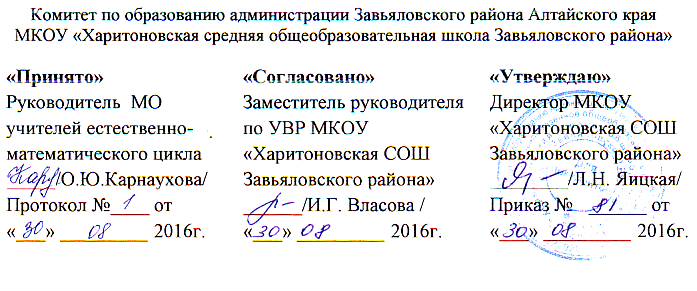 РАБОЧАЯ  ПРОГРАММАУЧЕБНОГО ПРЕДМЕТА «МАТЕМАТИКА»(для общеобразовательных школ)для 10 класса (профильный уровень)на 2016 – 2017 учебный годА.Г. Мордкович Алгебра – 10, профильный уровень, часть 1 – учебник, 2013, М: МнемозинаА.Г. Мордкович и др.,  Алгебра – 10, профильный уровень, часть 2 – задачник, 2013, М: Мнемозина.Л.С. Атанасян, В.Ф. Бутузов, С.Б. Кадомцев и др. Геометрия (базовый и профильный уровни), 10 -11 классы,  2012, М.: Просвещение.На основе программы по алгебре И.И.Зубарева, А.Г.Мордкович, «Мнемозина», 2009. Программа: Геометрия 7-9 класс. Составитель Бурмистрова Т.А.. М.: Просвещение, 2010          Составила:  Власова Ирина Геннадьевна,                                  учитель математики с.Харитоново, 2016Пояснительная  запискаРабочая программа по  математике для 10-11 классов составлена на основе федерального компонента государственного стандарта среднего (полного) общего образования профильного уровня; федерального базисного учебного плана; примерной программы среднего (полного) общего образования по математике профильного уровня; примерных авторских программ по алгебре и началам математического анализа для 10-11 классов (авторы И.И. Зубарева,  А.Г. Мордкович) и по геометрии для 10-11 классов общеобразовательных учреждений (составитель программы Т.А. Бурмистрова).Рабочая программа по математике ориентирована на использование комплекта из двух книг: А.Г.Мордкович, П.В.Семенов. Алгебра и начала анализа. 10 класс. Часть 1. Учебник (профильный уровень) А.Г.Мордкович и др. Алгебра и начала анализа. 10 класс. Часть 2. Задачник (профильный уровень). А.Г.Мордкович, П.В.Семенов. Алгебра и начала анализа. 11 класс. Часть 1. Учебник (профильный уровень).  А.Г.Мордкович и др. Алгебра и начала анализа. Часть 2. Задачник (профильный уровень) и учебника «Геометрия. 10-11 классы» Л.С. Атанасян.В соответствии с федеральным базисным учебным планом на изучение математики на профильном уровне в 10 классе отводится 204 часа  из расчета 6 часов в неделю.Изучение математики на профильном уровне направлено на достижение следующих целей:-формирование представлений об идеях и методах математики; о математике как универсальном языке науки, средстве моделирования явлений и процессов;-овладение математическими знаниями и умениями, необходимыми для изучения школьных естественно - научных дисциплин , для продолжения образования ;-развитие логического мышления, алгоритмической культуры, пространственного воображения, математического мышления и интуиции,творческих способностей на уровне, необходимом для  продолжения образования;-воспитание средствами математики культуры личности: знакомство с историей развития математики, понимания значимости математики для общественного прогресса.В профильном курсе содержание образования определяет следующие задачи:- формировать представления о числовых множествах; совершенствовать вычислительные навыки;-развивать технику алгебраических преобразований, решение уравнений, неравенств, систем;- систематизировать и расширять сведения о функциях; совершенствовать графические умения; формировать умения решать геометрические, физические и другие прикладные задачи;- расширять систему сведений о свойствах плоских фигур, систематически изучать свойства пространственных тел;- развивать представления о вероятностно-статистических закономерностях в окружающем мире;- формировать способности строить и  исследовать простейшие математические модели при решении прикладных задач и смежных дисциплин.Требования к уровню подготовки выпускниковВ результате изучения математики на профильном уровне ученик должен:Знать/понимать-значение математической науки для решения задач, возникающих в теории и практике; широту и ограниченность применения математических методов к анализу и исследованию процессов и явлений в природе и обществе;-значение практики и вопросов, возникающих в самой математике, для формирования и развития математической науки;-значение практики и вопросов; возникающих в самой математике; для формирования и развития математической науки;-значение идей; методов и результатов алгебры и математического анализа для  построения моделей реальных процессов и ситуаций;-возможности геометрии для описания свойств реальных предметов и их взаимного расположения;-универсальный характер законов логики математических рассуждений; их применимость в различных областях человеческой деятельности;-роль аксиоматики в математике; возможность построения математических теорий на аксиоматической основе; значение аксиоматики для других областей знания и для практики;-вероятностный характер различных процессов и закономерностей окружающего мираАлгебра Числовые и буквенные выраженияУметь:-выполнять арифметические действия, сочетая устные  и письменные приемы, применение вычислительных устройств; находить значение корня натуральной степени, степени с рациональным показателем, логарифма, используя при необходимости вычислительные устройства; пользоваться оценкой и прикидкой при практических расчетах;-применять понятия, связанные с делимостью целых чисел, при решении математических задач;-находить корни многочленов с одной переменной, раскладывать многочлены на множители;-выполнять  действия с комплексными числами, пользоваться геометрической интерпретацией комплексных чисел, находить комплексные корни уравнений с действительными коэффициентами;-проводить преобразования числовых и буквенных выражений, включающих степени, радикалы,  тригонометрические функции, логарифмы;Использовать приобретенные знания и умения в практической деятельности и повседневной жизни для:-практических расчетов по формулам, включая формулы, содержащие степени, радикалы, логарифмы и тригонометрические функции, используя при необходимости справочные материалы и простейшие вычислительные устройства;Функции и графикиУ меть:-определять значение функции по значению аргумента при различных способах задания функции;-строить графики изученных функций, выполнять преобразования графиков;-описывать по графику и по формуле поведение и свойства функций;-решать уравнения, системы уравнений, неравенства, используя свойства функций и их графические представления;Использовать приобретенные знания и умения в практической деятельности и повседневной жизни для:-описания и исследования с помощью функций реальных зависимостей, представления их  графически;Начала математического анализаУметь:-находить сумму бесконечно убывающей геометрической прогрессии;-вычислять производные и первообразные элементарных функций, применяя правила вычисления производных и первообразных;-исследовать функции и строить их графики с помощью производной;-решать задачи с применением уравнения касательной к графику функции-решать задачи  на нахождение наибольшего и наименьшего значения функции на отрезке;-вычислять площадь криволинейной трапеции;Использовать приобретенные знания и умения в практической деятельности и повседневной жизни для:-решения геометрических, физических, экономических и других прикладных задач, в том числе задач на наибольшие и наименьшие значения с применением аппарата математического анализа;Уравнения и неравенстваУметь:-решать рациональные, показательные, логарифмические уравнения и неравенства, иррациональные и тригонометрические уравнения, их системы;-доказывать несложные неравенства;-решать текстовые задачи с помощью составления уравнений и неравенств, учитывая ограничения в условии задачи;-изображать на координатной плоскости множества решений уравнений и неравенств с двумя переменными и их систем; находить приближенные решения уравнений и их систем, используя графический метод;- решать уравнения, неравенства и системы с применением графических представлений, свойств функций, производной;Использовать приобретенные знания и умения в практической деятельности и повседневной жизни для:-построения и исследования простейших математических моделей;Элементы комбинаторики, статистики и теории вероятностейУметь:-решать простейшие комбинаторные задачи  методом перебора, а также с использованием известных формул, треугольника Паскаля; вычислять коэффициенты бинома Ньютона ;-вычислять вероятности событий на основе подсчета числа исходов (простейшие случаи);Использовать приобретенные знания и умения в практической деятельности и повседневной жизни для:-анализа реальных числовых данных, представленных в виде диаграмм, графиков; для анализа информации статистического характера.ГеометрияУметь:-соотносить плоские геометрические фигуры и трехмерные объекты с их описаниями, чертежами, изображениями; различать и анализировать взаимное расположение фигур;-изображать геометрические фигуры тела, выполнять чертеж по условию задачи;-решать геометрические задачи, опираясь на изученные свойства планиметрических и стереометрических фигур и отношений между ними;-проводить доказательные рассуждения при решении задач, доказывать основные теоремы курса; -вычислять линейные элементы и углы в пространственных конфигурациях, объемы и площади поверхностей пространственных тел и их простейших комбинаций; -применять координатно-векторный метод для вычисления отношений, расстояний и углов;-строить сечения многогранников и изображать сечения тел вращения.Использовать приобретенные знания и умения в практической деятельности и повседневной жизни для:-исследования (моделирования) несложных практических ситуаций на основе изученных формул и свойств фигур;-вычисление длин, площадей и объемов реальных объектов при решении практических задач, используя при необходимости справочники и вычислительные устройства.Содержание тем учебного предметаВсего 204 часа10 класс (профильный уровень)Алгебра и начала анализаГлава 1. Действительные числа (12 ч.)Натуральные и целые числа. Делимость чисел. Основная теорема арифметики натуральных чисел. Рациональные, иррациональные, действительные числа, числовая прямая. Числовые неравенства. Аксиоматика действительных чисел. Модуль действительного числа. Метод математической индукции.Глава 2. Числовые функции(10 ч.)Определение числовой функции и способы её задания. Свойства функций. Периодические и обратные функции.Глава 3. Тригонометрические функции (24 ч.)Числовая окружность на координатной плоскости. Определение синуса, косинуса, тангенса и котангенса. Тригонометрические функции числового и углового аргумента.  Глава 4. Тригонометрические уравнения (10 ч.)Простейшие тригонометрические уравнения и неравенства. Арккосинус, арксинус. Решение уравнений cost=a, sint=a. Арктангенс и арккотангенс. Решение уравнений tgx=a,  ctgx=a. Методы решения тригонометрических уравнений: метод замены переменной, метод разложения на множители, однородные тригонометрические уравнения.Глава 5. Преобразование тригонометрических выражений (21 ч.)Формулы сложения, приведения, двойного аргумента, понижения степени. Преобразование суммы тригонометрических функций в произведение и произведения в сумму. Методы решения тригонометрических уравнений (продолжение).Глава 6. Комплексные числа (9 ч.)Комплексные числа и арифметические операции над ними. Комплексные числа и координатная плоскость. Тригонометрическая форма записи комплексного числа. Комплексные числа и квадратные уравнения. Возведение комплексного числа в степень. Извлечение квадратного и кубического корня из комплексного числа.Глава 7. Производная (29 ч.)Определение числовой последовательности, способы её задания и свойства. Предел числовой последовательности, свойства сходящихся последовательностей. Сумма бесконечной геометрической прогрессии. Предел функции на бесконечности и в точке. Задачи, приводящие к понятию производной, определение производной, вычисление производных. Дифференцирование сложной функции и обратной функции. Уравнение касательной к графику функции. Применение производной для исследования функций на монотонность и экстремумы. Применение производной для доказательства тождеств и неравенств. Построение графиков функций. Применение производной для отыскания наибольшего и наименьшего значений непрерывной функции на промежутке. Задачи на оптимизацию.Глава 8. Комбинаторика и вероятность (7 ч.)Правило умножения. Перестановки и факториалы. Выбор нескольких элементов. Сочетания и размещения. Бином Ньютона. Случайные события и их вероятности.Обобщающее повторение (11 ч)ГеометрияНекоторые сведения из планиметрии (12 ч)В содержание курса геометрии в 10-11 классах на профильном уровне входит ряд тем из планиметрии. В учебнике они изложены в последней главе «Некоторые сведения из планиметрии» (пп. 85-99). Их можно рассматривать вместе с соответствующими темами стереометрии.Углы и отрезки, связанные с окружностью. Вписанные и описанные четырёхугольники. Формулы медианы и биссектрисы треугольника. Решение треугольников. Теорема Менелая и Чевы. Геометрические определения эллипса, гиперболы и параболы.Введение (3 ч)Предмет стереометрии. Основные понятия и аксиомы стереометрии. Первые следствия из теорем.Глава 1. Параллельность прямых и плоскостей(16 ч.)Предмет стереометрии. Аксиомы стереометрии. Некоторые следствия из аксиом. Параллельность прямых, прямой и плоскости. Взаимное расположение двух прямых в пространстве. Угол между двумя прямыми.Глава 2.  Перпендикулярность прямых и плоскостей (17 ч.)Перпендикулярность прямой и плоскости. Перпендикуляр и наклонные. Расстояние от точки до плоскости, расстояние между параллельными плоскостями, между параллельными прямой и плоскостью, расстояние между скрещивающимися прямыми. Угол между прямой и плоскостью. Двугранный угол. Перпендикулярность плоскостей. Трехгранный угол. Многогранный угол.Глава 3. Многогранники (12 ч.)Понятие многогранника. Призма. Пирамида. Усеченная пирамида.Симметрия в пространстве. Понятие правильного многогранника. Элементы симметрии правильных многогранниковЗаключительное повторение курса геометрии 10 класса (3 ч)Поурочно-тематическое планирование 10 класс5. Критерии и нормы оценки знаний, умений и навыков обучающихся.1.  Оценка письменных контрольных работ обучающихся.Ответ оценивается отметкой «5», если: работа выполнена полностью;в логических рассуждениях и обосновании решения нет пробелов и ошибок;в решении нет математических ошибок (возможна одна неточность, описка, которая не является следствием незнания или непонимания учебного материала).Отметка «4» ставится в следующих случаях:работа выполнена полностью, но обоснования шагов решения недостаточны (если умение обосновывать рассуждения не являлось специальным объектом проверки);допущены одна ошибка или есть два – три недочёта в выкладках, рисунках, чертежах или графиках (если эти виды работ не являлись специальным объектом проверки). Отметка «3» ставится, если: допущено более одной ошибки или более двух – трех недочетов в выкладках, чертежах или графиках, но обучающийся обладает обязательными умениями по проверяемой теме.Отметка «2» ставится, если:допущены существенные ошибки, показавшие, что обучающийся не обладает обязательными умениями по данной теме в полной мере. Учитель может повысить отметку за оригинальный ответ на вопрос или оригинальное решение задачи, которые свидетельствуют о высоком математическом развитии обучающегося; за решение более сложной задачи или ответ на более сложный вопрос, предложенные обучающемуся дополнительно после выполнения им каких-либо других заданий. 2.  Оценка устных ответов обучающихся.Ответ оценивается отметкой «5», если ученик: полно раскрыл содержание материала в объеме, предусмотренном программой и учебником;изложил материал грамотным языком, точно используя математическую терминологию и символику, в определенной логической последовательности;правильно выполнил рисунки, чертежи, графики, сопутствующие ответу;показал умение иллюстрировать теорию конкретными примерами, применять ее в новой ситуации при выполнении практического задания;продемонстрировал знание теории ранее изученных сопутствующих тем,  сформированность  и устойчивость используемых при ответе умений и навыков;отвечал самостоятельно, без наводящих вопросов учителя;возможны одна – две  неточности при освещении второстепенных вопросов или в выкладках, которые ученик легко исправил после замечания учителя.Ответ оценивается отметкой «4», если удовлетворяет в основном требованиям на оценку «5», но при этом имеет один из недостатков:в изложении допущены небольшие пробелы, не исказившее математическое содержание ответа;допущены один – два недочета при освещении основного содержания ответа, исправленные после замечания учителя;допущены ошибка или более двух недочетов  при освещении второстепенных вопросов или в выкладках,  легко исправленные после замечания учителя.Отметка «3» ставится в следующих случаях:неполно раскрыто содержание материала (содержание изложено фрагментарно, не всегда последовательно), но показано общее понимание вопроса и продемонстрированы умения, достаточные для усвоения программного материала;имелись затруднения или допущены ошибки в определении математической терминологии, чертежах, выкладках, исправленные после нескольких наводящих вопросов учителя;ученик не справился с применением теории в новой ситуации при выполнении практического задания, но выполнил задания обязательного уровня сложности по данной теме;при достаточном знании теоретического материала выявлена недостаточная сформированность основных умений и навыков.Отметка «2» ставится в следующих случаях:не раскрыто основное содержание учебного материала;обнаружено незнание учеником большей или наиболее важной части учебного материала;допущены ошибки в определении понятий, при использовании математической терминологии, в рисунках, чертежах или графиках, в выкладках, которые не исправлены после нескольких наводящих вопросов учителя.3 Грубыми считаются ошибки:незнание определения основных понятий, законов, правил, основных положений теории, незнание формул, общепринятых символов обозначений величин, единиц их измерения;незнание наименований единиц измерения;неумение выделить в ответе главное;неумение применять знания, алгоритмы для решения задач;неумение делать выводы и обобщения;неумение читать и строить графики;неумение пользоваться первоисточниками, учебником и справочниками;потеря корня или сохранение постороннего корня;отбрасывание без объяснений одного из них;равнозначные им ошибки;вычислительные ошибки, если они не являются опиской; логические ошибки.3.2. К негрубым ошибкам следует отнести:неточность формулировок, определений, понятий, теорий, вызванная неполнотой охвата основных признаков определяемого понятия или заменой одного - двух из этих признаков второстепенными;неточность графика;нерациональный метод решения задачи или недостаточно продуманный план ответа (нарушение логики, подмена отдельных основных вопросов второстепенными);нерациональные методы работы со справочной и другой литературой;неумение решать задачи, выполнять задания в общем виде.3.3. Недочетами являются:нерациональные приемы вычислений и преобразований;-         небрежное выполнение записей, чертежей, схем, графиков                                6.  Контрольные работы по алгебреКонтрольная работа № 1 (1 час)Вариант 1Найдите остаток от деления на 11 числа 437.Запишите периодическую дробь 0,(87) в виде обыкновенной дроби.Сравните числа и .Решите уравнение .____________________________________________________5.  Решите неравенство ._____________________________________________________ 6.  Постройте график функции .Вариант 2Найдите остаток от деления на 19 числа 671.Запишите периодическую дробь 0,(35) в виде обыкновенной дроби.Сравните числа и .Решите уравнение ._______________________________________________________5.  Решите неравенство ._______________________________________________________6.  Постройте график функции .Контрольная работа № 2 (2 час)Вариант 1Задает ли указанное правило функцию , если: В случае положительного ответа: а) найдите область определения функции;б) вычислите значения функции в точках ─ 2; 1; 5;в) постройте график функции;г) найдите промежутки монотонности функции.  Исследуйте функцию  на четность.периодическая функция с периодомТ = 3. Известно, чтоа) Постройте  график функции;б)  найдите нули функции;           в) найдите ее наибольшее и наименьшее значения. Придумайте пример аналитически заданной функции, определенной на открытом луче . Известно, что функция  возрастает на R. Решите неравенство.    ______________________________________________________________     6.  Найдите функцию, обратную функции . Постройте                    на одном чертеже графики указанных двух взаимно обратных функций.______________________________________     7.  Вычислите:  .Вариант 2Задает ли указанное правило функцию, если: В случае положительного ответа: а) найдите область определения функции;б) вычислите значения функции в точках ; 2; 6;в) постройте график функции;г) найдите промежутки монотонности функции.  Исследуйте функцию  на четность.периодическая функция с периодомТ = 2. Известно, что        а) Постройте ее график функции;б) найдите нули функции;в) найдите ее наибольшее и наименьшее значения. Придумайте пример аналитически заданной функции, определенной на луче . Известно, что функция  убывает на R. Решите неравенство.    ______________________________________________________________     6.  Найдите функцию, обратную функции . Постройте                    на одном чертеже графики указанных двух взаимно обратных функций._______________________________________    7.  Вычислите:  .Контрольная работа № 3 (1 час)Вариант 1Центр окружности единичного радиуса совпадает с началом координат плоскости  хОу. Принадлежат ли дуге точки М1(-1; 0),  М2 (0; -1), М3, М4?Вычислите: .Вычислите  если .Решите неравенство: а)      б) .Постройте график функции .Исследуйте функцию на четность и периодичность; укажите основной период, если он существует:___________________________________________________________________    7.  Сравните  числа   .______________________________________     8.  Решите неравенство .Вариант 2Центр окружности единичного радиуса совпадает с началом координат плоскости хОу. Принадлежат ли дуге точки М1,  М2 (0; 1), М3,   М4?Вычислите: .Вычислите , если .Решите неравенство:   а) Постройте график функции .Исследуйте функцию на четность и периодичность; укажите основной период, если он существует:           ____________________________________________________________    7.  Сравните числа    ._______________________________________     8.  Решите неравенство .Контрольная работа № 4 (2 часа)Вариант 1Вычислите: Постройте график функции .Решите уравнение:   а)                                               б) .Найдите корни уравнения принадлежащие промежутку  .Постройте график функции  .____________________________________________________________        6.  Решите систему неравенств: а)    б) ___________________________________         7. Решите уравнение .Вариант 2    1.  Вычислите:     2.  Постройте график функции .     3.  Решите уравнение:   а)                                             б) .4.  Найдите корни уравнения принадлежащие промежутку  .     5.  Постройте график функции  . ____________________________________________________________        6.  Решите систему неравенств: а)    б) ___________________________________          7.  Решите уравнение .Контрольная работа № 5 (2 часа)Вариант 1Докажите тождество:                       а) , б) .Упростите выражение .Вычислите .Найдите .Найдите корни уравнения принадлежащие промежутку  .Решите уравнение:   а) ;                                              б) .____________________________________________________________        7. Вычислите   .____________________________________________________________      8. Решите уравнение .Вариант 21.   Докажите тождество:           а) ,            б) .2.   Упростите выражение .3.   Вычислите .4.   Найдите .5.   Найдите корни уравнения   принадлежащие промежутку  .6.   Решите уравнение:   а) ;                                         б) .____________________________________________________________7. Вычислите .______________________________________________________  8.  Решите уравнение .Контрольная работа № 6 (1 час)Вариант 1Вычислите:                       а), б).Изобразите на комплексной плоскости:а) середину отрезка, соединяющего точки  ;б) множество точек z, удовлетворяющих условию     в) множество точек z, удовлетворяющих условию .Запишите комплексное число в стандартной тригонометри- ческой форме:  а),      б).Решите уравнение .Вычислите .____________________________________________________________        6. Решите уравнение .___________________________________ ______________________     7. Найдите множество точек, изображающих комплексные числа, удовлетворяющие    условиям:     Вариант 2Вычислите:               а), б).Изобразите на комплексной плоскости:              а) середину отрезка, соединяющего точки ;б) множество точек z, удовлетворяющих условию                в) множество точек z, удовлетворяющих условию  .Запишите комплексное число в стандартной тригонометри-     ческой форме:     а), б).Решите уравнение .Вычислите .____________________________________________________________        6. Решите уравнение .____________________________________________________________     7. Найдите множество точек, изображающих комплексные числа, удовлетворяющие условиям:  Контрольная работа № 7 (1 час)Вариант 1Напишите первый, тридцатый и сотый члены последовательности, если ее n-й член задается формулой   .      Исследуйте последовательностьна ограниченность     и  на монотонность.Вычислите:  а) ;   б)  .Пользуясь определением, выведите формулу дифференцирования      функции  .Пользуясь правилами и формулами дифференцирования, найдите      производную функции:.Напишите уравнение касательной к графику функции  в точке           .                              ___________________________________________________________Докажите, что функция  удовлетворяет соотношению.___________________________________________________________  8.  Найдите площадь треугольника, образованного осями координат        и  касательной к графику функции  в точке .Вариант 2Напишите первый, тридцатый и сотый члены последовательности, если    ее n-й член задается формулой       .      Исследуйте последовательность  на ограниченностьи на монотонность.Вычислите:  а) ;    б)  .Пользуясь определением, выведите формулу дифференцирования      функции  .Пользуясь правилами и формулами дифференцирования, найдите        производную функции:.Напишите уравнение касательной к графику функции      в  точке  .________________________________________________________ 7.   Докажите, что функция  удовлетворяет соотношению___________________________________________________________  8.  Найдите площадь треугольника, образованного осями координат         и  касательной к графику функции  в точке .Контрольная работа № 8 (2 часа)Вариант 1Исследуйте функцию  на монотонность и экстремумы.        Постройте график функции .Найдите наименьшее и наибольшее значения функции на отрезке .В полукруг радиуса  вписан прямоугольник. Чему равна его наибольшая площадь?                               ___________________________________________________________Докажите, что при справедливо неравенство .______________________________________________________________При каких значениях параметра  функция    убывает на всей числовой прямой?Вариант 2Исследуйте функцию  на монотонность и экстремумы.        Постройте график функции .Найдите наименьшее и наибольшее значения функции   на отрезке .В прямоугольный треугольник с гипотенузой . и углом 60˚ вписан    прямоугольник так, что одна из его сторон  лежит на гипотенузе. Чему равна наибольшая площадь такого прямоугольника?                          Докажите, что при справедливо неравенство .___________________________________________________________________При каких значениях параметра  функция    возрастает на всей числовой  прямой?Контрольная работа № 9 (1 час)Вариант 1Сколькими способами можно составить трехцветный            полосатый флаг, если имеется материал 5 различных цветов?Сколько четырехзначных чисел можно составить из цифр 1,2,3,4при условии, что каждая цифра может содержаться в записи числа лишь нечетное число раз?3. Решите уравнение .	4. Из колоды в 36 карт вытаскивают две карты. Какова вероятность извлечь при этом 2 туза? _____________________________________________________На прямой взяты 8 точек, а на параллельной ей прямой – 5 точек. Сколько существует треугольников, вершинами которых являются данные точки?                  6.  В разложении бинома  коэффициент третьего члена на 44 больше коэффициента второго члена. Найдите член, не зависящий от.Вариант 21. В яхт-клубе состоит 9 человек. Из них надо выбрать  председателя, заместителя, секретаря и казначея. Сколькими способами это можно сделать?Сколько четырехзначных чисел можно составить из цифр 1,2,3,0при условии, что каждая цифра может содержаться в записи числа лишь 1 раз?Решите уравнение .Из колоды в 36 карт вытаскивают три карты. Какова вероятность того, что все они тузы?________________________________________________________    5.  Сколько существует треугольников, у которых вершины  являются вершинами данного выпуклого 8-угольника, но стороны не совпадают со сторонами этого n-угольника?                6. Сумма биномиальных коэффициентов  разложения бинома      равна 64. Найдите член, не зависящий от x.                 7. Контрольные работы по геометрии10 класс 8. Перечень учебно-методического обеспечения- Программа: Алгебра 10-11 классы. Составитель И.И.Зубарева, А.Г.Мордкович, «Мнемозина», 2009.- А.Г. Мордкович, П.В. Семенов. Методическое пособие для учителя, «Алгебра и начала анализа», 10 класс (профильный уровень), «Мнемозина», М. 2010 
 - Л.А. Александрова. Под редакцией Мордковича А.Г. Самостоятельные работы. 10 класс, (профильный уровень), «Мнемозина», 2012 
 - В.И. Глизбург. Под редакцией А.Г.Мордковича. Контрольные работы (профильный уровень), «Мнемозина»,  2012- Программа: Геометрия 10-11 класс. Составитель Бурмистрова Т.А.. М.: Просвещение, 2010- С.М.Саакян, В.Ф. Бутузов, Изучение геометрии в 10-11 классах. Книга для учителя, М: «Просвещение», 2012Ю.П.Дудницын, В.Л.Кронгауз, Бурмистрова Т.А.. М.: Просвещение, 2010- Б.Г. Зив. Дидактические материалы по геометрии, 10 класс. (к учебнику Атанасяна Л.С.), «Просвещение», М. 2007   - Ю.П. Дудницын, В.Л. Кронгауз. Контрольные работы по геометрии. 10 класс.  М: «Просвещение», 2009Список литературы для обучающихся1.Атанасян, Л.С.  Геометрия, 10-11  [Текст]: учебник для общеобразовательных учреждений/ Л.С.Атанасян, В.Ф.Бутузов, С.Б.Кадомцев. - М.: Просвещение,2008.-255 с.2. Мордкович, А.Г., Семенов П.В. Алгебра и начала анализа 10 класс  [Текст]: учебник для общеобразовательных учреждений (профильный  уровень)  - М.: Мнемозина, 2007.      425 с.3. Мордкович, А.Г., Семенов П.В.,  Алгебра и начала анализа 10 класс   [Текст]: задачник для   общеобразовательных учреждений (профильный уровень) - М.: Мнемозина, 2007. 336с.№ урокаАЛГЕБРАГЕОМЕТРИЯТребования к уровню подготовки учащихсяПовторение материала 7-9  классов (3 ч)Некоторые сведения из планиметрии (12 ч)Требования к уровню подготовки учащихся	Дата урока1Повторение. Квадратичная функция и ее график-знать алгоритм построения графика квадратичной функции;-уметь находить координаты вершины параболы 2Повторение. Неравенства с одной переменной-знать и понимать алгоритм решения неравенств;-уметь правильно найти ответ в виде числового промежутка-знать алгоритм решения неравенств методом интервалов;-уметь решать неравенства, используя метод интервалов 3Углы и отрезки, связанные с окружностью4Углы и отрезки, связанные с окружностью5Повторение. Арифметическая и геометрическая прогрессии-знать формулы n-го члена и суммы n членов арифметической  и геометрической прогрессии и уметь их применять при решении задач Глава 1. Действительные числа (12 ч)6Натуральные и целые числаЗнать/ понимать: - натуральные, целые числа;- простые и составные числа- Уметь:- выполнять арифметические действия с натуральными числами;- применять понятия, связанные с делимостью целых чисел, при решении задач.7Натуральные и целые числаЗнать/ понимать: - натуральные, целые числа;- простые и составные числа- Уметь:- выполнять арифметические действия с натуральными числами;- применять понятия, связанные с делимостью целых чисел, при решении задач.8Натуральные и целые числаЗнать/ понимать: - натуральные, целые числа;- простые и составные числа- Уметь:- выполнять арифметические действия с натуральными числами;- применять понятия, связанные с делимостью целых чисел, при решении задач.9Углы и отрезки, связанные с окружностью10Углы и отрезки, связанные с окружностью11Рациональные числаЗнать/ понимать: - натуральные, целые, рациональные, иррациональные числа;- признаки делимости;- простые и составные числа.Уметь:- выполнять арифметические действия с действительными числами;- применять понятия, связанные с делимостью целых чисел, при решении задач;- решать уравнения и неравенства с модулями;- избавляться от иррациональности в знаменателях дробей. 12Иррациональные числаЗнать/ понимать: - натуральные, целые, рациональные, иррациональные числа;- признаки делимости;- простые и составные числа.Уметь:- выполнять арифметические действия с действительными числами;- применять понятия, связанные с делимостью целых чисел, при решении задач;- решать уравнения и неравенства с модулями;- избавляться от иррациональности в знаменателях дробей. 13Иррациональные числаЗнать/ понимать: - натуральные, целые, рациональные, иррациональные числа;- признаки делимости;- простые и составные числа.Уметь:- выполнять арифметические действия с действительными числами;- применять понятия, связанные с делимостью целых чисел, при решении задач;- решать уравнения и неравенства с модулями;- избавляться от иррациональности в знаменателях дробей. 14Множество действительных чиселЗнать/ понимать: - натуральные, целые, рациональные, иррациональные числа;Уметь:- выполнять арифметические действия с действительными числами;- применять понятия, связанные с делимостью целых чисел, при решении задач.15Решение треугольников16Решение треугольников17Модуль действительного числаЗнать/ понимать: - натуральные, целые, рациональные, иррациональные числа;.- модуль числа; множества;- признаки делимости;- простые и составные числа.Уметь:- выполнять арифметические действия с действительными числами;- применять понятия, связанные с делимостью целых чисел, при решении задач;- решать уравнения и неравенства с модулями;- избавляться от иррациональности в знаменателях дробей 18Модуль действительного числаЗнать/ понимать: - натуральные, целые, рациональные, иррациональные числа;.- модуль числа; множества;- признаки делимости;- простые и составные числа.Уметь:- выполнять арифметические действия с действительными числами;- применять понятия, связанные с делимостью целых чисел, при решении задач;- решать уравнения и неравенства с модулями;- избавляться от иррациональности в знаменателях дробей 19Контрольная работа № 1 по теме «Действительные числа»Уметь применять изученный теоретический материал при выполнении письменной работы.20Метод математической индукцииЗнать/понимать формулировку принципа математической индукции.Уметь применять принцип математической индукции к выполнению упражнений.21Решение треугольников22Решение треугольников23Метод математической индукцииЗнать/понимать формулировку принципа математической индукции.Уметь применять принцип математической индукции к выполнению упражнений.Глава 2. Числовые функции (10 ч)24Определение числовой функции и способы ее заданияЗнать/ понимать: - числовые функции, способы задания функций;- свойства числовых функций; Уметь:- определять значения функции по значению аргумента при различных способах задания функции.25Определение числовой функции и способы ее заданияЗнать/ понимать: - числовые функции, способы задания функций;- свойства числовых функций; Уметь:- определять значения функции по значению аргумента при различных способах задания функции.26Свойства функцийЗнать/ понимать: - числовые функции, способы задания функций;- свойства числовых функций; Уметь:- определять значения функции по значению аргумента при различных способах задания функции.27Теорема Менелая и Чевы28Теорема Менелая и Чевы29Свойства функцийЗнать/ понимать: - числовые функции, способы задания функций;- свойства числовых функций.Уметь:- определять значения функции по значению аргумента при различных способах задания функции;- строить графики изученных функций, выполнять преобразования графиков;- описывать по графику поведение и свойства функций;- решать уравнения используя их графические представления.  30Свойства функцийЗнать/ понимать: - числовые функции, способы задания функций;- свойства числовых функций.Уметь:- определять значения функции по значению аргумента при различных способах задания функции;- строить графики изученных функций, выполнять преобразования графиков;- описывать по графику поведение и свойства функций;- решать уравнения используя их графические представления.  31Периодические функцииЗнать/ понимать: - числовые функции, способы задания функций;- свойства числовых функций;- периодическая функция; - обратные функции.Уметь:- определять значения функции по значению аргумента при различных способах задания функции;- строить графики изученных функций, выполнять преобразования графиков;- описывать по графику поведение и свойства функций. 32Обратная функцияЗнать/ понимать: - числовые функции, способы задания функций;- свойства числовых функций;- периодическая функция; - обратные функции.Уметь:- определять значения функции по значению аргумента при различных способах задания функции;- строить графики изученных функций, выполнять преобразования графиков;- описывать по графику поведение и свойства функций. 33Эллипс, гипербола и парабола34Эллипс, гипербола и парабола35Обратная функцияЗнать/ понимать: - числовые функции, способы задания функций;- обратные функции.Уметь:- определять значения функции по значению аргумента при различных способах задания функции;- строить графики изученных функций, выполнять преобразования графиков.36Контрольная работа № 2 по теме «Числовые функции»Уметь применять изученный теоретический материал при выполнении письменной работы. 37Контрольная работа № 2 по теме «Числовые функции»Уметь применять изученный теоретический материал при выполнении письменной работы. Глава 3. Тригонометрические функции (24 ч)Введение (3 ч)38Числовая окружностьЗнать/ понимать: - числовая окружность, синус, косинус, тангенс и котангенс числового аргумента; - синус, косинус, тангенс и котангенс углового аргумента;-  радианная мера.Уметь: - находить на окружности точки по заданным координатам;- находить координаты точки, расположенной на числовой окружности; 39Предмет стереометрииЗнать/понимать:- основные понятия стереометрии;- основные аксиомы стереометрии.Уметь:- распознавать на чертежах и в моделях пространственные фигуры;- описывать взаимное расположение точек, прямых, плоскостей с помощью аксиом стереометрии;- применять аксиомы при решении задач. 40Основные понятия и аксиомы стереометрииЗнать/понимать:- основные понятия стереометрии;- основные аксиомы стереометрии.Уметь:- распознавать на чертежах и в моделях пространственные фигуры;- описывать взаимное расположение точек, прямых, плоскостей с помощью аксиом стереометрии;- применять аксиомы при решении задач. 41Числовая окружностьЗнать/ понимать: - числовая окружность, синус, косинус, тангенс и котангенс числового аргумента; - синус, косинус, тангенс и котангенс углового аргумента;-  радианная мера.Уметь: - находить на окружности точки по заданным координатам;- находить координаты точки, расположенной на числовой окружности; 42Числовая окружность на координатной плоскостиЗнать/ понимать: - числовая окружность, синус, косинус, тангенс и котангенс числового аргумента; - синус, косинус, тангенс и котангенс углового аргумента;-  радианная мера.Уметь: - находить на окружности точки по заданным координатам;- находить координаты точки, расположенной на числовой окружности; 43Числовая окружность на координатной плоскостиЗнать/ понимать: - числовая окружность, синус, косинус, тангенс и котангенс числового аргумента; - синус, косинус, тангенс и котангенс углового аргумента;-  радианная мера.Уметь: - находить на окружности точки по заданным координатам;- находить координаты точки, расположенной на числовой окружности; 44Синус и косинус. Тангенс и котангенсЗнать/ понимать: - числовая окружность, синус, косинус, тангенс и котангенс числового аргумента; - синус, косинус, тангенс и котангенс углового аргумента;-  радианная мера угла;- основные тождества;- соотношения между градусной и радианной мерами угла.Уметь: - находить на окружности точки по заданным координатам;- находить координаты точки, расположенной на числовой окружности; - решать простейшие тригонометрические уравнения с помощью числовой окружности;    - преобразовывать тригонометрические выражения с помощью тождеств. 45Первые следствия из теоремЗнать/понимать:- основные понятия стереометрии;- основные аксиомы стереометрии.Уметь:- распознавать на чертежах и в моделях пространственные фигуры;- описывать взаимное расположение точек, прямых, плоскостей с помощью аксиом стереометрии;- применять аксиомы при решении задач. Глава 1. Параллельность прямых и плоскостей (16 ч)46Параллельность прямых, прямой и плоскостиЗнать/понимать:- определение параллельных и скрещивающихся прямых в пространстве;- признаки: параллельности прямой и плоскости, скрещивающихся прямых;- свойства параллельных прямых;- угол между пересекающимися, параллельными и скрещивающимися прямыми;- элементы тетраэдра и параллелепипеда;- свойства противоположных граней и диагоналей.Уметь:- описывать взаимное расположение прямых, прямых и плоскостей в пространстве;- распознавать на чертежах и в моделях параллельные, скрещивающиеся и пересекающиеся прямые;- находить угол между прямыми в пространстве;- выполнять чертеж по условию задачи;- применять определения, признаки и свойства при решении простейших задач.47Синус и косинус. Тангенс и котангенсЗнать/ понимать: - числовая окружность, синус, косинус, тангенс и котангенс числового аргумента; - синус, косинус, тангенс и котангенс углового аргумента;-  радианная мера угла;- основные тождества;- соотношения между градусной и радианной мерами угла.Уметь: - находить на окружности точки по заданным координатам;- находить координаты точки, расположенной на числовой окружности; - решать простейшие тригонометрические уравнения с помощью числовой окружности;    - преобразовывать тригонометрические выражения с помощью тождеств. 48Синус и косинус. Тангенс и котангенсЗнать/ понимать: - числовая окружность, синус, косинус, тангенс и котангенс числового аргумента; - синус, косинус, тангенс и котангенс углового аргумента;-  радианная мера угла;- основные тождества;- соотношения между градусной и радианной мерами угла.Уметь: - находить на окружности точки по заданным координатам;- находить координаты точки, расположенной на числовой окружности; - решать простейшие тригонометрические уравнения с помощью числовой окружности;    - преобразовывать тригонометрические выражения с помощью тождеств. 49Тригонометрические функции числового аргументаЗнать/ понимать: - числовая окружность, синус, косинус, тангенс и котангенс числового аргумента; - синус, косинус, тангенс и котангенс углового аргумента;-  радианная мера угла;- основные тождества;- соотношения между градусной и радианной мерами угла.Уметь: - находить на окружности точки по заданным координатам;- находить координаты точки, расположенной на числовой окружности; - решать простейшие тригонометрические уравнения с помощью числовой окружности;    - преобразовывать тригонометрические выражения с помощью тождеств;- строить графики основных тригонометрических функций и преобразовывать их;- описывать свойства тригонометрических функций  50Тригонометрические функции числового аргументаЗнать/ понимать: - числовая окружность, синус, косинус, тангенс и котангенс числового аргумента; - синус, косинус, тангенс и котангенс углового аргумента;-  радианная мера угла;- основные тождества;- соотношения между градусной и радианной мерами угла.Уметь: - находить на окружности точки по заданным координатам;- находить координаты точки, расположенной на числовой окружности; - решать простейшие тригонометрические уравнения с помощью числовой окружности;    - преобразовывать тригонометрические выражения с помощью тождеств;- строить графики основных тригонометрических функций и преобразовывать их;- описывать свойства тригонометрических функций  51Параллельность прямых, прямой и плоскостиЗнать/понимать:- определение параллельных и скрещивающихся прямых в пространстве;- признаки: параллельности прямой и плоскости, скрещивающихся прямых;- свойства параллельных прямых;- угол между пересекающимися, параллельными и скрещивающимися прямыми;- элементы тетраэдра и параллелепипеда;- свойства противоположных граней и диагоналей.Уметь:- описывать взаимное расположение прямых, прямых и плоскостей в пространстве;- распознавать на чертежах и в моделях параллельные, скрещивающиеся и пересекающиеся прямые;- находить угол между прямыми в пространстве;- выполнять чертеж по условию задачи;- применять определения, признаки и свойства при решении простейших задач;52Параллельность прямых, прямой и плоскостиЗнать/понимать:- определение параллельных и скрещивающихся прямых в пространстве;- признаки: параллельности прямой и плоскости, скрещивающихся прямых;- свойства параллельных прямых;- угол между пересекающимися, параллельными и скрещивающимися прямыми;- элементы тетраэдра и параллелепипеда;- свойства противоположных граней и диагоналей.Уметь:- описывать взаимное расположение прямых, прямых и плоскостей в пространстве;- распознавать на чертежах и в моделях параллельные, скрещивающиеся и пересекающиеся прямые;- находить угол между прямыми в пространстве;- выполнять чертеж по условию задачи;- применять определения, признаки и свойства при решении простейших задач;53Тригонометрические функции углового аргументаЗнать/ понимать: - числовая окружность, синус, косинус, тангенс и котангенс числового аргумента; - синус, косинус, тангенс и котангенс углового аргумента;-  радианная мера угла;- основные тождества;- соотношения между градусной и радианной мерами угла.Уметь: - находить на окружности точки по заданным координатам;- находить координаты точки, расположенной на числовой окружности; - решать простейшие тригонометрические уравнения с помощью числовой окружности;    - преобразовывать тригонометрические выражения с помощью тождеств;- строить графики основных тригонометрических функций и преобразовывать их;- описывать свойства тригонометрических функций 54Функция y=sinx, y=cosx, их свойства и графикиЗнать/ понимать: - числовая окружность, синус, косинус, тангенс и котангенс числового аргумента; - синус, косинус, тангенс и котангенс углового аргумента;-  радианная мера угла;- основные тождества;- соотношения между градусной и радианной мерами угла.Уметь: - находить на окружности точки по заданным координатам;- находить координаты точки, расположенной на числовой окружности; - решать простейшие тригонометрические уравнения с помощью числовой окружности;    - преобразовывать тригонометрические выражения с помощью тождеств;- строить графики основных тригонометрических функций и преобразовывать их;- описывать свойства тригонометрических функций 55Функция y=sinx, y=cosx, их свойства и графикиЗнать/ понимать: - числовая окружность, синус, косинус, тангенс и котангенс числового аргумента; - синус, косинус, тангенс и котангенс углового аргумента;-  радианная мера угла;- основные тождества;- соотношения между градусной и радианной мерами угла.Уметь: - находить на окружности точки по заданным координатам;- находить координаты точки, расположенной на числовой окружности; - решать простейшие тригонометрические уравнения с помощью числовой окружности;    - преобразовывать тригонометрические выражения с помощью тождеств;- строить графики основных тригонометрических функций и преобразовывать их;- описывать свойства тригонометрических функций 56Функция y=sinx, y=cosx, их свойства и графикиЗнать/ понимать: - числовая окружность, синус, косинус, тангенс и котангенс числового аргумента; - синус, косинус, тангенс и котангенс углового аргумента;-  радианная мера угла;- основные тождества;- соотношения между градусной и радианной мерами угла.Уметь: - находить на окружности точки по заданным координатам;- находить координаты точки, расположенной на числовой окружности; - решать простейшие тригонометрические уравнения с помощью числовой окружности;    - преобразовывать тригонометрические выражения с помощью тождеств;- строить графики основных тригонометрических функций и преобразовывать их;- описывать свойства тригонометрических функций 57Параллельность прямых, прямой и плоскостиЗнать/понимать:- определение параллельных и скрещивающихся прямых в пространстве;- признаки: параллельности прямой и плоскости, скрещивающихся прямых;- свойства параллельных прямых;- угол между пересекающимися, параллельными и скрещивающимися прямыми;- элементы тетраэдра и параллелепипеда;- свойства противоположных граней и диагоналей.Уметь:- описывать взаимное расположение прямых, прямых и плоскостей в пространстве;- распознавать на чертежах и в моделях параллельные, скрещивающиеся и пересекающиеся прямые;- находить угол между прямыми в пространстве;- выполнять чертеж по условию задачи;- применять определения, признаки и свойства при решении простейших задач; 58Взаимное расположение прямых в пространстве. Угол между прямыми.Знать/понимать:- определение параллельных и скрещивающихся прямых в пространстве;- признаки: параллельности прямой и плоскости, скрещивающихся прямых;- свойства параллельных прямых;- угол между пересекающимися, параллельными и скрещивающимися прямыми;- элементы тетраэдра и параллелепипеда;- свойства противоположных граней и диагоналей.Уметь:- описывать взаимное расположение прямых, прямых и плоскостей в пространстве;- распознавать на чертежах и в моделях параллельные, скрещивающиеся и пересекающиеся прямые;- находить угол между прямыми в пространстве;- выполнять чертеж по условию задачи;- применять определения, признаки и свойства при решении простейших задач; 59Контрольная работа № 3 по теме «Тригонометрические функции»Уметь применять изученный теоретический материал при выполнении письменной работы. 60Построение графика функции y=mf(x)61Построение графика функции y=mf(x)62Построение графика функции y=f(kx)63Взаимное расположение прямых в пространстве. Угол между прямымиЗнать/понимать:- определение параллельных и скрещивающихся прямых в пространстве;- признаки: параллельности прямой и плоскости, скрещивающихся прямых;- свойства параллельных прямых;- угол между пересекающимися, параллельными и скрещивающимися прямыми;- элементы тетраэдра и параллелепипеда;- свойства противоположных граней и диагоналей.Уметь:- описывать взаимное расположение прямых, прямых и плоскостей в пространстве;- распознавать на чертежах и в моделях параллельные, скрещивающиеся и пересекающиеся прямые;- находить угол между прямыми в пространстве;- выполнять чертеж по условию задачи;- применять определения, признаки и свойства при решении простейших задач. 64Взаимное расположение прямых в пространстве. Угол между прямымиЗнать/понимать:- определение параллельных и скрещивающихся прямых в пространстве;- признаки: параллельности прямой и плоскости, скрещивающихся прямых;- свойства параллельных прямых;- угол между пересекающимися, параллельными и скрещивающимися прямыми;- элементы тетраэдра и параллелепипеда;- свойства противоположных граней и диагоналей.Уметь:- описывать взаимное расположение прямых, прямых и плоскостей в пространстве;- распознавать на чертежах и в моделях параллельные, скрещивающиеся и пересекающиеся прямые;- находить угол между прямыми в пространстве;- выполнять чертеж по условию задачи;- применять определения, признаки и свойства при решении простейших задач. 65Построение графика функции y=f(kx)66График гармонического колебания67Функции y=tgx, y=ctgx, их свойства и графикиЗнать/ понимать: - числовая окружность, синус, косинус, тангенс и котангенс числового аргумента; - синус, косинус, тангенс и котангенс углового аргумента;Уметь: - строить графики основных тригонометрических функций и преобразовывать их;- описывать свойства тригонометрических функций.68Функции y=tgx, y=ctgx, их свойства и графикиЗнать/ понимать: - числовая окружность, синус, косинус, тангенс и котангенс числового аргумента; - синус, косинус, тангенс и котангенс углового аргумента;Уметь: - строить графики основных тригонометрических функций и преобразовывать их;- описывать свойства тригонометрических функций.69Взаимное расположение прямых в пространстве. Угол между прямыми. Контрольная работа № 4 по теме «Параллельность прямых, прямой и плоскости» на 20 мин.Уметь применять изученный теоретический материал при выполнении письменной работы. 70Параллельность плоскостейЗнать/понимать:- определение параллельных и скрещивающихся прямых в пространстве;- признаки: параллельности прямой и плоскости, параллельности плоскостей, скрещивающихся прямых;- свойства параллельных прямых и параллельных плоскостей;- угол между пересекающимися, параллельными и скрещивающимися прямыми;Уметь:- описывать взаимное расположение прямых, прямых и плоскостей в пространстве;- распознавать на чертежах и в моделях параллельные, скрещивающиеся и пересекающиеся прямые;- находить угол между прямыми в пространстве;- выполнять чертеж по условию задачи;- применять определения, признаки и свойства при решении простейших задач;71Обратные тригонометрические функцииЗнать/ понимать: - числовая окружность, синус, косинус, тангенс и котангенс числового аргумента; - синус, косинус, тангенс и котангенс углового аргумента;Уметь: - строить графики основных тригонометрических функций и преобразовывать их;- описывать свойства тригонометрических функций;- преобразовывать выражения, содержащие обратные тригонометрические функции 72Обратные тригонометрические функцииЗнать/ понимать: - числовая окружность, синус, косинус, тангенс и котангенс числового аргумента; - синус, косинус, тангенс и котангенс углового аргумента;Уметь: - строить графики основных тригонометрических функций и преобразовывать их;- описывать свойства тригонометрических функций;- преобразовывать выражения, содержащие обратные тригонометрические функции 73Обратные тригонометрические функцииЗнать/ понимать: - числовая окружность, синус, косинус, тангенс и котангенс числового аргумента; - синус, косинус, тангенс и котангенс углового аргумента;Уметь: - строить графики основных тригонометрических функций и преобразовывать их;- описывать свойства тригонометрических функций;- преобразовывать выражения, содержащие обратные тригонометрические функции Глава 4. Тригонометрические уравнения (10 ч)74Простейшие тригонометрические уравнения и неравенстваЗнать/ понимать: - арксинус, арккосинус, арктангенс, арккотангенс;- формулы для решения тригонометрических уравнений; - способы решения тригонометрических уравнений.Уметь: - вычислять некоторые значения обратных тригонометрические функций;- решать простейшие тригонометрические уравнения и неравенства;- решать однородные тригонометрические уравнения;- показывать решения уравнений и неравенств на единичной окружности.  75Параллельность плоскостейЗнать/понимать:- определение параллельных и скрещивающихся прямых в пространстве;- признаки: параллельности прямой и плоскости, параллельности плоскостей, скрещивающихся прямых;- свойства параллельных прямых и параллельных плоскостей;- угол между пересекающимися, параллельными и скрещивающимися прямыми;- элементы тетраэдра и параллелепипеда;- свойства противоположных граней и диагоналей.Уметь:- описывать взаимное расположение прямых, прямых и плоскостей в пространстве;- распознавать на чертежах и в моделях параллельные, скрещивающиеся и пересекающиеся прямые;- находить угол между прямыми в пространстве;- выполнять чертеж по условию задачи;- применять определения, признаки и свойства при решении простейших задач;- строить сечения тетраэдра и параллелепипеда плоскостью.  76Тетраэдр и параллелепипед77Простейшие тригонометрические уравнения и неравенстваЗнать/ понимать: - арксинус, арккосинус, арктангенс, арккотангенс;- формулы для решения тригонометрических уравнений; - способы решения тригонометрических уравнений.Уметь: - вычислять некоторые значения обратных тригонометрические функций;- решать простейшие тригонометрические уравнения и неравенства;- решать однородные тригонометрические уравнения;- показывать решения уравнений и неравенств на единичной окружности.  78Простейшие тригонометрические уравнения и неравенстваЗнать/ понимать: - арксинус, арккосинус, арктангенс, арккотангенс;- формулы для решения тригонометрических уравнений; - способы решения тригонометрических уравнений.Уметь: - вычислять некоторые значения обратных тригонометрические функций;- решать простейшие тригонометрические уравнения и неравенства;- решать однородные тригонометрические уравнения;- показывать решения уравнений и неравенств на единичной окружности.  79Простейшие тригонометрические уравнения и неравенстваЗнать/ понимать: - арксинус, арккосинус, арктангенс, арккотангенс;- формулы для решения тригонометрических уравнений; - способы решения тригонометрических уравнений.Уметь: - вычислять некоторые значения обратных тригонометрические функций;- решать простейшие тригонометрические уравнения и неравенства;- решать однородные тригонометрические уравнения;- показывать решения уравнений и неравенств на единичной окружности.  80Методы решения тригонометрических уравненийЗнать/ понимать: - арксинус, арккосинус, арктангенс, арккотангенс;- формулы для решения тригонометрических уравнений; - способы решения тригонометрических уравнений.Уметь: - вычислять некоторые значения обратных тригонометрические функций;- решать простейшие тригонометрические уравнения и неравенства;- решать однородные тригонометрические уравнения;- показывать решения уравнений и неравенств на единичной окружности.81Тетраэдр и параллелепипедЗнать/понимать:- элементы тетраэдра и параллелепипеда;- свойства противоположных граней и диагоналей.Уметь:- строить сечения тетраэдра и параллелепипеда плоскостью.82Тетраэдр и параллелепипедЗнать/понимать:- элементы тетраэдра и параллелепипеда;- свойства противоположных граней и диагоналей.Уметь:- строить сечения тетраэдра и параллелепипеда плоскостью.83Методы решения тригонометрических уравненийЗнать/ понимать: - арксинус, арккосинус, арктангенс, арккотангенс;- формулы для решения тригонометрических уравнений; - способы решения тригонометрических уравнений.Уметь: - вычислять некоторые значения обратных тригонометрические функций;- решать простейшие тригонометрические уравнения и неравенства;- решать однородные тригонометрические уравнения;- показывать решения уравнений и неравенств на единичной окружности84Методы решения тригонометрических уравненийЗнать/ понимать: - арксинус, арккосинус, арктангенс, арккотангенс;- формулы для решения тригонометрических уравнений; - способы решения тригонометрических уравнений.Уметь: - вычислять некоторые значения обратных тригонометрические функций;- решать простейшие тригонометрические уравнения и неравенства;- решать однородные тригонометрические уравнения;- показывать решения уравнений и неравенств на единичной окружности85Методы решения тригонометрических уравненийЗнать/ понимать: - арксинус, арккосинус, арктангенс, арккотангенс;- формулы для решения тригонометрических уравнений; - способы решения тригонометрических уравнений.Уметь: - вычислять некоторые значения обратных тригонометрические функций;- решать простейшие тригонометрические уравнения и неравенства;- решать однородные тригонометрические уравнения;- показывать решения уравнений и неравенств на единичной окружности86Контрольная работа № 6 по теме «Тригонометрические уравнения»Уметь применять изученный теоретический материал при выполнении письменной работы. 87Тетраэдр и параллелепипедЗнать/понимать:- элементы тетраэдра и параллелепипеда;- свойства противоположных граней и диагоналей.Уметь:- строить сечения тетраэдра и параллелепипеда плоскостью. 88Контрольная работа № 5по теме «Параллельность  плоскостей»Уметь применять изученный теоретический материал при выполнении письменной работы. 89Контрольная работа № 6 по теме «Тригонометрические уравнения»Уметь применять изученный теоретический материал при выполнении письменной работы. Глава 5. Преобразование тригонометрических выражений (21 ч)90Синус и косинус суммы и разности аргументовЗнать/ понимать: - формулы, связывающие тригонометрические функции одного и того же аргумента;- различные способы решения тригонометрических уравнений.Уметь:- проводить преобразования тригонометрических выражений с использованием различных формул;-решать тригонометрические уравнения, используя различные способы 91Синус и косинус суммы и разности аргументовЗнать/ понимать: - формулы, связывающие тригонометрические функции одного и того же аргумента;- различные способы решения тригонометрических уравнений.Уметь:- проводить преобразования тригонометрических выражений с использованием различных формул;-решать тригонометрические уравнения, используя различные способы 92Синус и косинус суммы и разности аргументовЗнать/ понимать: - формулы, связывающие тригонометрические функции одного и того же аргумента;- различные способы решения тригонометрических уравнений.Уметь:- проводить преобразования тригонометрических выражений с использованием различных формул;-решать тригонометрические уравнения, используя различные способы 93Зачет № 1 по теме «Параллельность прямых и плоскостей»Уметь применять изученный теоретический материал при выполнении письменной работы.  Глава 2. Перпендикулярность прямых и плоскостей (17 ч)94Перпендикулярность прямой и плоскостиЗнать/понимать:- определения: перпендикулярных прямых, перпендикулярных прямой и плоскости; расстояние от точки до прямой, от прямой до плоскости, расстояние между параллельными плоскостями; угла между прямой и плоскостью;- свойства прямых, перпендикулярных к плоскости;- признак перпендикулярности прямой и плоскости;Уметь:- распознавать и описывать взаимное расположение плоскостей в пространстве, выполнять чертеж по условию задачи;95Тангенс суммы и разности аргументовЗнать/ понимать: - формулы, связывающие тригонометрические функции одного и того же аргумента;- различные способы решения тригонометрических уравнений.Уметь:- проводить преобразования тригонометрических выражений с использованием различных формул;-решать тригонометрические уравнения, используя различные способы 96Тангенс суммы и разности аргументовЗнать/ понимать: - формулы, связывающие тригонометрические функции одного и того же аргумента;- различные способы решения тригонометрических уравнений.Уметь:- проводить преобразования тригонометрических выражений с использованием различных формул;-решать тригонометрические уравнения, используя различные способы 97Формулы приведенияЗнать/ понимать: - формулы, связывающие тригонометрические функции одного и того же аргумента;- различные способы решения тригонометрических уравнений.Уметь:- проводить преобразования тригонометрических выражений с использованием различных формул;-решать тригонометрические уравнения, используя различные способы 98Формулы приведенияЗнать/ понимать: - формулы, связывающие тригонометрические функции одного и того же аргумента;- различные способы решения тригонометрических уравнений.Уметь:- проводить преобразования тригонометрических выражений с использованием различных формул;-решать тригонометрические уравнения, используя различные способы 99Перпендикулярность прямой и плоскостиЗнать/понимать:- определения: перпендикулярных прямых, перпендикулярных прямой и плоскости; расстояние от точки до прямой, от прямой до плоскости, расстояние между параллельными плоскостями; угла между прямой и плоскостью;- свойства прямых, перпендикулярных к плоскости;- признак перпендикулярности прямой и плоскости;Уметь:- распознавать и описывать взаимное расположение плоскостей в пространстве, выполнять чертеж по условию задачи; 100Перпендикулярность прямой и плоскостиЗнать/понимать:- определения: перпендикулярных прямых, перпендикулярных прямой и плоскости; расстояние от точки до прямой, от прямой до плоскости, расстояние между параллельными плоскостями; угла между прямой и плоскостью;- свойства прямых, перпендикулярных к плоскости;- признак перпендикулярности прямой и плоскости;Уметь:- распознавать и описывать взаимное расположение плоскостей в пространстве, выполнять чертеж по условию задачи; 101Формулы двойного аргумента. Формулы понижения степениЗнать/ понимать: - формулы, связывающие тригонометрические функции одного и того же аргумента;- различные способы решения тригонометрических уравнений.Уметь:- проводить преобразования тригонометрических выражений с использованием различных формул;-решать тригонометрические уравнения, используя различные способы 102Формулы двойного аргумента. Формулы понижения степениЗнать/ понимать: - формулы, связывающие тригонометрические функции одного и того же аргумента;- различные способы решения тригонометрических уравнений.Уметь:- проводить преобразования тригонометрических выражений с использованием различных формул;-решать тригонометрические уравнения, используя различные способы 103Формулы двойного аргумента. Формулы понижения степениЗнать/ понимать: - формулы, связывающие тригонометрические функции одного и того же аргумента;- различные способы решения тригонометрических уравнений.Уметь:- проводить преобразования тригонометрических выражений с использованием различных формул;-решать тригонометрические уравнения, используя различные способы 104Преобразование суммы тригонометрических функций в произведениеЗнать/ понимать: - формулы, связывающие тригонометрические функции одного и того же аргумента;- различные способы решения тригонометрических уравнений.Уметь:- проводить преобразования тригонометрических выражений с использованием различных формул;-решать тригонометрические уравнения, используя различные способы 105Перпендикулярность прямой и плоскостиЗнать/понимать:- определения: перпендикулярных прямых, перпендикулярных прямой и плоскости; расстояние от точки до прямой, от прямой до плоскости, расстояние между параллельными плоскостями; угла между прямой и плоскостью;- свойства прямых, перпендикулярных к плоскости;- признак перпендикулярности прямой и плоскости;Уметь:- распознавать и описывать взаимное расположение плоскостей в пространстве, выполнять чертеж по условию задачи;106Перпендикулярность прямой и плоскостиЗнать/понимать:- определения: перпендикулярных прямых, перпендикулярных прямой и плоскости; расстояние от точки до прямой, от прямой до плоскости, расстояние между параллельными плоскостями; угла между прямой и плоскостью;- свойства прямых, перпендикулярных к плоскости;- признак перпендикулярности прямой и плоскости;Уметь:- распознавать и описывать взаимное расположение плоскостей в пространстве, выполнять чертеж по условию задачи;107Преобразование суммы тригонометрических функций в произведениеЗнать/ понимать: - формулы, связывающие тригонометрические функции одного и того же аргумента;- различные способы решения тригонометрических уравнений.Уметь:- проводить преобразования тригонометрических выражений с использованием различных формул;-решать тригонометрические уравнения, используя различные способы108Преобразование суммы тригонометрических функций в произведениеЗнать/ понимать: - формулы, связывающие тригонометрические функции одного и того же аргумента;- различные способы решения тригонометрических уравнений.Уметь:- проводить преобразования тригонометрических выражений с использованием различных формул;-решать тригонометрические уравнения, используя различные способы109Преобразование произведения тригонометрических функций в суммуЗнать/ понимать: - формулы, связывающие тригонометрические функции одного и того же аргумента;- различные способы решения тригонометрических уравнений.Уметь:- проводить преобразования тригонометрических выражений с использованием различных формул;-решать тригонометрические уравнения, используя различные способы110Преобразование произведения тригонометрических функций в суммуЗнать/ понимать: - формулы, связывающие тригонометрические функции одного и того же аргумента;- различные способы решения тригонометрических уравнений.Уметь:- проводить преобразования тригонометрических выражений с использованием различных формул;-решать тригонометрические уравнения, используя различные способы111Перпендикуляр и наклонная. Угол между прямой и плоскостьюЗнать/понимать:- определения: перпендикулярных прямых, перпендикулярных прямой и плоскости; расстояние от точки до прямой, от прямой до плоскости, расстояние между параллельными плоскостями; угла между прямой и плоскостью;- свойства прямых, перпендикулярных к плоскости;- признак перпендикулярности прямой и плоскости;- наклонная и ее проекция на плоскость;- теорему о трех перпендикулярах;- определение и признак перпендикулярности двух плоскостей;Уметь:- распознавать и описывать взаимное расположение плоскостей в пространстве, выполнять чертеж по условию задачи;- находить наклонную и ее проекцию, определять расстояние от точки до плоскости;-- применять изученные признаки и свойства при решении задач.   112Перпендикуляр и наклонная. Угол между прямой и плоскостьюЗнать/понимать:- определения: перпендикулярных прямых, перпендикулярных прямой и плоскости; расстояние от точки до прямой, от прямой до плоскости, расстояние между параллельными плоскостями; угла между прямой и плоскостью;- свойства прямых, перпендикулярных к плоскости;- признак перпендикулярности прямой и плоскости;- наклонная и ее проекция на плоскость;- теорему о трех перпендикулярах;- определение и признак перпендикулярности двух плоскостей;Уметь:- распознавать и описывать взаимное расположение плоскостей в пространстве, выполнять чертеж по условию задачи;- находить наклонную и ее проекцию, определять расстояние от точки до плоскости;-- применять изученные признаки и свойства при решении задач.   113Преобразование выражения  Asinx+Bcosx  к виду  Csin(x+t)Знать/ понимать: - формулы, связывающие тригонометрические функции одного и того же аргумента;- различные способы решения тригонометрических уравнений.Уметь:- проводить преобразования тригонометрических выражений с использованием различных формул;-решать тригонометрические уравнения, используя различные способы114Методы решения тригонометрических уравнений (продолжение)Знать/ понимать: - формулы, связывающие тригонометрические функции одного и того же аргумента;- различные способы решения тригонометрических уравнений.Уметь:- проводить преобразования тригонометрических выражений с использованием различных формул;-решать тригонометрические уравнения, используя различные способы115Методы решения тригонометрических уравнений (продолжение)Знать/ понимать: - формулы, связывающие тригонометрические функции одного и того же аргумента;- различные способы решения тригонометрических уравнений.Уметь:- проводить преобразования тригонометрических выражений с использованием различных формул;-решать тригонометрические уравнения, используя различные способы116Методы решения тригонометрических уравнений (продолжение)Знать/ понимать: - формулы, связывающие тригонометрические функции одного и того же аргумента;- различные способы решения тригонометрических уравнений.Уметь:- проводить преобразования тригонометрических выражений с использованием различных формул;-решать тригонометрические уравнения, используя различные способы        117Перпендикуляр и наклонная. Угол между прямой и плоскостьюЗнать/понимать:- определения: перпендикулярных прямых, перпендикулярных прямой и плоскости; расстояние от точки до прямой, от прямой до плоскости, расстояние между параллельными плоскостями; угла между прямой и плоскостью;- свойства прямых, перпендикулярных к плоскости;- признак перпендикулярности прямой и плоскости;- наклонная и ее проекция на плоскость;- теорему о трех перпендикулярах;- определение и признак перпендикулярности двух плоскостей;-Уметь:- распознавать и описывать взаимное расположение плоскостей в пространстве, выполнять чертеж по условию задачи;- находить наклонную и ее проекцию, определять расстояние от точки до плоскости;- применять изученные признаки и свойства при решении задач.   118Перпендикуляр и наклонная. Угол между прямой и плоскостьюЗнать/понимать:- определения: перпендикулярных прямых, перпендикулярных прямой и плоскости; расстояние от точки до прямой, от прямой до плоскости, расстояние между параллельными плоскостями; угла между прямой и плоскостью;- свойства прямых, перпендикулярных к плоскости;- признак перпендикулярности прямой и плоскости;- наклонная и ее проекция на плоскость;- теорему о трех перпендикулярах;- определение и признак перпендикулярности двух плоскостей;-Уметь:- распознавать и описывать взаимное расположение плоскостей в пространстве, выполнять чертеж по условию задачи;- находить наклонную и ее проекцию, определять расстояние от точки до плоскости;- применять изученные признаки и свойства при решении задач.   119Контрольная работа № 7 по теме «Преобразование тригонометрических выражений»Уметь применять изученный теоретический материал при выполнении письменной работы. 120Контрольная работа № 7 по теме «Преобразование тригонометрических выражений»Уметь применять изученный теоретический материал при выполнении письменной работы. Глава 6. Комплексные числа (9 ч)121Комплексные числа и арифметические операции над нимиЗнать/ понимать: - понятия комплексного числа;- изображение комплексного числа на координатной плоскости.Уметь:- выполнять действия с комплексными числами;- пользоваться геометрической интерпретацией комплексных чисел;- в простейших случаях находить комплексные корни уравнений с действительными коэффициентами. 122Комплексные числа и арифметические операции над нимиЗнать/ понимать: - понятия комплексного числа;- изображение комплексного числа на координатной плоскости.Уметь:- выполнять действия с комплексными числами;- пользоваться геометрической интерпретацией комплексных чисел;- в простейших случаях находить комплексные корни уравнений с действительными коэффициентами. 123Перпендикуляр и наклонная. Угол между прямой и плоскостьюЗнать/понимать:- определения: перпендикулярных прямых, перпендикулярных прямой и плоскости; расстояние от точки до прямой, от прямой до плоскости, расстояние между параллельными плоскостями; угла между прямой и плоскостью;- свойства прямых, перпендикулярных к плоскости;- признак перпендикулярности прямой и плоскости;- наклонная и ее проекция на плоскость;- теорему о трех перпендикулярах;- определение и признак перпендикулярности двух плоскостей;-Уметь:- распознавать и описывать взаимное расположение плоскостей в пространстве, выполнять чертеж по условию задачи;- находить наклонную и ее проекцию, определять расстояние от точки до плоскости;- применять изученные признаки и свойства при решении задач. 124Перпендикуляр и наклонная. Угол между прямой и плоскостьюЗнать/понимать:- определения: перпендикулярных прямых, перпендикулярных прямой и плоскости; расстояние от точки до прямой, от прямой до плоскости, расстояние между параллельными плоскостями; угла между прямой и плоскостью;- свойства прямых, перпендикулярных к плоскости;- признак перпендикулярности прямой и плоскости;- наклонная и ее проекция на плоскость;- теорему о трех перпендикулярах;- определение и признак перпендикулярности двух плоскостей;-Уметь:- распознавать и описывать взаимное расположение плоскостей в пространстве, выполнять чертеж по условию задачи;- находить наклонную и ее проекцию, определять расстояние от точки до плоскости;- применять изученные признаки и свойства при решении задач. 125Комплексные числа и координатная плоскостьЗнать/ понимать: - понятия комплексного числа;- изображение комплексного числа на координатной плоскости.Уметь:- выполнять действия с комплексными числами;- пользоваться геометрической интерпретацией комплексных чисел;- в простейших случаях находить комплексные корни уравнений с действительными коэффициентами. 126Тригонометрическая форма записи комплексного числаЗнать/ понимать: - понятия комплексного числа;- изображение комплексного числа на координатной плоскости.Уметь:- выполнять действия с комплексными числами;- пользоваться геометрической интерпретацией комплексных чисел;- в простейших случаях находить комплексные корни уравнений с действительными коэффициентами. 127Тригонометрическая форма записи комплексного числаЗнать/ понимать: - понятия комплексного числа;- изображение комплексного числа на координатной плоскости.Уметь:- выполнять действия с комплексными числами;- пользоваться геометрической интерпретацией комплексных чисел;- в простейших случаях находить комплексные корни уравнений с действительными коэффициентами. 128Комплексные числа и квадратные уравненияЗнать/ понимать: - понятия комплексного числа;- изображение комплексного числа на координатной плоскости.Уметь:- выполнять действия с комплексными числами;- пользоваться геометрической интерпретацией комплексных чисел;- в простейших случаях находить комплексные корни уравнений с действительными коэффициентами. 129Двугранный угол.  Перпендикулярность плоскостейЗнать/понимать:- определения: перпендикулярных прямых, перпендикулярных прямой и плоскости; расстояние от точки до прямой, от прямой до плоскости, расстояние между параллельными плоскостями; угла между прямой и плоскостью;- свойства прямых, перпендикулярных к плоскости;- признак перпендикулярности прямой и плоскости;- наклонная и ее проекция на плоскость;- теорему о трех перпендикулярах;- определение и признак перпендикулярности двух плоскостей;- двугранный угол;- определение прямоугольного параллелепипеда и его свойства.Уметь:- распознавать и описывать взаимное расположение плоскостей в пространстве, выполнять чертеж по условию задачи;- находить наклонную и ее проекцию, определять расстояние от точки до плоскости;- строить линейный угол двугранного угла, находить его величину;- применять изученные признаки и свойства при решении задач.   130Двугранный угол.  Перпендикулярность плоскостейЗнать/понимать:- определения: перпендикулярных прямых, перпендикулярных прямой и плоскости; расстояние от точки до прямой, от прямой до плоскости, расстояние между параллельными плоскостями; угла между прямой и плоскостью;- свойства прямых, перпендикулярных к плоскости;- признак перпендикулярности прямой и плоскости;- наклонная и ее проекция на плоскость;- теорему о трех перпендикулярах;- определение и признак перпендикулярности двух плоскостей;- двугранный угол;- определение прямоугольного параллелепипеда и его свойства.Уметь:- распознавать и описывать взаимное расположение плоскостей в пространстве, выполнять чертеж по условию задачи;- находить наклонную и ее проекцию, определять расстояние от точки до плоскости;- строить линейный угол двугранного угла, находить его величину;- применять изученные признаки и свойства при решении задач.   131Возведение комплексного числа в степень. Извлечение кубического корня из комплексного числаЗнать/ понимать: - понятия комплексного числа;- изображение комплексного числа на координатной плоскости.Уметь:- выполнять действия с комплексными числами;- пользоваться геометрической интерпретацией комплексных чисел;- в простейших случаях находить комплексные корни уравнений с действительными коэффициентами.  132Возведение комплексного числа в степень. Извлечение кубического корня из комплексного числаЗнать/ понимать: - понятия комплексного числа;- изображение комплексного числа на координатной плоскости.Уметь:- выполнять действия с комплексными числами;- пользоваться геометрической интерпретацией комплексных чисел;- в простейших случаях находить комплексные корни уравнений с действительными коэффициентами.  133Контрольная работа № 8 по теме «Комплексные числа»Уметь применять изученный теоретический материал при выполнении письменной работы. Глава 7. Производная (29 ч)134Числовые последовательностиЗнать/ понимать:-  числовая последовательность, свойства числовой последовательности;- предел последовательности;Уметь:- находить сумму бесконечно убывающей геометрической прогрессии 135Двугранный угол.  Перпендикулярность плоскостейЗнать/понимать:- определения: перпендикулярных прямых, перпендикулярных прямой и плоскости; расстояние от точки до прямой, от прямой до плоскости, расстояние между параллельными плоскостями; угла между прямой и плоскостью;- свойства прямых, перпендикулярных к плоскости;- признак перпендикулярности прямой и плоскости;- наклонная и ее проекция на плоскость;- теорему о трех перпендикулярах;- определение и признак перпендикулярности двух плоскостей;- двугранный угол;- определение прямоугольного параллелепипеда и его свойства.Уметь:- распознавать и описывать взаимное расположение плоскостей в пространстве, выполнять чертеж по условию задачи;- находить наклонную и ее проекцию, определять расстояние от точки до плоскости;- строить линейный угол двугранного угла, находить его величину;- применять изученные признаки и свойства при решении задач.  136Двугранный угол.  Перпендикулярность плоскостейЗнать/понимать:- определения: перпендикулярных прямых, перпендикулярных прямой и плоскости; расстояние от точки до прямой, от прямой до плоскости, расстояние между параллельными плоскостями; угла между прямой и плоскостью;- свойства прямых, перпендикулярных к плоскости;- признак перпендикулярности прямой и плоскости;- наклонная и ее проекция на плоскость;- теорему о трех перпендикулярах;- определение и признак перпендикулярности двух плоскостей;- двугранный угол;- определение прямоугольного параллелепипеда и его свойства.Уметь:- распознавать и описывать взаимное расположение плоскостей в пространстве, выполнять чертеж по условию задачи;- находить наклонную и ее проекцию, определять расстояние от точки до плоскости;- строить линейный угол двугранного угла, находить его величину;- применять изученные признаки и свойства при решении задач.  137Числовые последовательностиЗнать/ понимать:-  числовая последовательность, свойства числовой последовательности;- предел последовательности;Уметь:- находить сумму бесконечно убывающей геометрической прогрессии 138Предел числовой последовательностиЗнать/ понимать:-  числовая последовательность, свойства числовой последовательности;- предел последовательности;Уметь:- находить сумму бесконечно убывающей геометрической прогрессии 139Предел числовой последовательностиЗнать/ понимать:-  числовая последовательность, свойства числовой последовательности;- предел последовательности;Уметь:- находить сумму бесконечно убывающей геометрической прогрессии 140Предел функцииЗнать/ понимать:-  числовая последовательность, свойства числовой последовательности;- предел последовательности;Уметь:- находить сумму бесконечно убывающей геометрической прогрессии 141Контрольная работа № 9 по теме «Перпендикулярность прямых и плоскостей»Уметь применять изученный теоретический материал при выполнении письменной работы. 142Зачет № 2 по теме «Перпендикулярность прямых и плоскостей»Уметь применять изученный теоретический материал при выполнении письменной работы. 143Предел функцииЗнать/ понимать:-  числовая последовательность, свойства числовой последовательности;- предел последовательности;- формулу суммы бесконечной геометрической прогрессии;- предел функции; - производная, алгоритм отыскания производной;Уметь:- находить сумму бесконечно убывающей геометрической прогрессии;- вычислять производные элементарных функций, применяя правила вычисления производных 144Определение производнойЗнать/ понимать:-  числовая последовательность, свойства числовой последовательности;- предел последовательности;- формулу суммы бесконечной геометрической прогрессии;- предел функции; - производная, алгоритм отыскания производной;Уметь:- находить сумму бесконечно убывающей геометрической прогрессии;- вычислять производные элементарных функций, применяя правила вычисления производных 145Определение производнойЗнать/ понимать:-  числовая последовательность, свойства числовой последовательности;- предел последовательности;- формулу суммы бесконечной геометрической прогрессии;- предел функции; - производная, алгоритм отыскания производной;Уметь:- находить сумму бесконечно убывающей геометрической прогрессии;- вычислять производные элементарных функций, применяя правила вычисления производных 146Вычисление производныхЗнать/ понимать:-  числовая последовательность, свойства числовой последовательности;- предел последовательности;- формулу суммы бесконечной геометрической прогрессии;- предел функции; - производная, алгоритм отыскания производной;Уметь:- находить сумму бесконечно убывающей геометрической прогрессии;- вычислять производные элементарных функций, применяя правила вычисления производных Глава 3. Многогранники (12 ч)147Понятие многогранника. ПризмаЗнать/понимать:- представление о многогранниках, призме и пирамиде, правильных многогранниках;- элементы многогранника: вершины, ребра, грани;- определения правильных призмыУметь:- изображать призму, выполнять чертежи по условию задачи;- находить площади боковой и полной поверхностей призмы148Понятие многогранника. ПризмаЗнать/понимать:- представление о многогранниках, призме и пирамиде, правильных многогранниках;- элементы многогранника: вершины, ребра, грани;- определения правильных призмыУметь:- изображать призму, выполнять чертежи по условию задачи;- находить площади боковой и полной поверхностей призмы149Вычисление производныхЗнать/ понимать:-  числовая последовательность, свойства числовой последовательности;- предел последовательности;- формулу суммы бесконечной геометрической прогрессии;- предел функции; - производная, алгоритм отыскания производной;- правила и формулы дифференцирования,- алгоритм составления уравнения касательной к графику функции; - алгоритм исследования функции.Уметь:- находить сумму бесконечно убывающей геометрической прогрессии;- вычислять производные элементарных функций, применяя правила вычисления производных;- решать задачи с применением уравнения касательной к графику функции;150Вычисление производныхЗнать/ понимать:-  числовая последовательность, свойства числовой последовательности;- предел последовательности;- формулу суммы бесконечной геометрической прогрессии;- предел функции; - производная, алгоритм отыскания производной;- правила и формулы дифференцирования,- алгоритм составления уравнения касательной к графику функции; - алгоритм исследования функции.Уметь:- находить сумму бесконечно убывающей геометрической прогрессии;- вычислять производные элементарных функций, применяя правила вычисления производных;- решать задачи с применением уравнения касательной к графику функции;151Дифференцирование сложной функции. Дифференцирование обратной функцииЗнать/ понимать:-  числовая последовательность, свойства числовой последовательности;- предел последовательности;- формулу суммы бесконечной геометрической прогрессии;- предел функции; - производная, алгоритм отыскания производной;- правила и формулы дифференцирования,- алгоритм составления уравнения касательной к графику функции; - алгоритм исследования функции.Уметь:- находить сумму бесконечно убывающей геометрической прогрессии;- вычислять производные элементарных функций, применяя правила вычисления производных;- решать задачи с применением уравнения касательной к графику функции;152Дифференцирование сложной функции. Дифференцирование обратной функцииЗнать/ понимать:-  числовая последовательность, свойства числовой последовательности;- предел последовательности;- формулу суммы бесконечной геометрической прогрессии;- предел функции; - производная, алгоритм отыскания производной;- правила и формулы дифференцирования,- алгоритм составления уравнения касательной к графику функции; - алгоритм исследования функции.Уметь:- находить сумму бесконечно убывающей геометрической прогрессии;- вычислять производные элементарных функций, применяя правила вычисления производных;- решать задачи с применением уравнения касательной к графику функции;153Понятие многогранника. ПризмаЗнать/понимать:- представление о многогранниках, призме и пирамиде, правильных многогранниках;- элементы многогранника: вершины, ребра, грани;- определения правильных призмы и пирамиды;- виды симметрии в пространстве;- формулы площадей боковой и полной поверхностей призмы и пирамиды.Уметь:- изображать призму и пирамиду, выполнять чертежи по условию задачи;- находить площади боковой и полной поверхностей призмы и пирамиды;- решать задачи на нахождение апофемы, бокового ребра, площади основания пирамиды.  154ПирамидаЗнать/понимать:- представление о многогранниках, призме и пирамиде, правильных многогранниках;- элементы многогранника: вершины, ребра, грани;- определения правильных призмы и пирамиды;- виды симметрии в пространстве;- формулы площадей боковой и полной поверхностей призмы и пирамиды.Уметь:- изображать призму и пирамиду, выполнять чертежи по условию задачи;- находить площади боковой и полной поверхностей призмы и пирамиды;- решать задачи на нахождение апофемы, бокового ребра, площади основания пирамиды.  155Уравнение касательной к графику функцииЗнать/ понимать:-  числовая последовательность, свойства числовой последовательности;- предел последовательности;- формулу суммы бесконечной геометрической прогрессии;- предел функции; - производная, алгоритм отыскания производной;- правила и формулы дифференцирования,- алгоритм составления уравнения касательной к графику функции; - алгоритм исследования функции.Уметь:- находить сумму бесконечно убывающей геометрической прогрессии;- вычислять производные элементарных функций, применяя правила вычисления производных;- решать задачи с применением уравнения касательной к графику функции;156Уравнение касательной к графику функцииЗнать/ понимать:-  числовая последовательность, свойства числовой последовательности;- предел последовательности;- формулу суммы бесконечной геометрической прогрессии;- предел функции; - производная, алгоритм отыскания производной;- правила и формулы дифференцирования,- алгоритм составления уравнения касательной к графику функции; - алгоритм исследования функции.Уметь:- находить сумму бесконечно убывающей геометрической прогрессии;- вычислять производные элементарных функций, применяя правила вычисления производных;- решать задачи с применением уравнения касательной к графику функции;157Уравнение касательной к графику функцииЗнать/ понимать:-  числовая последовательность, свойства числовой последовательности;- предел последовательности;- формулу суммы бесконечной геометрической прогрессии;- предел функции; - производная, алгоритм отыскания производной;- правила и формулы дифференцирования,- алгоритм составления уравнения касательной к графику функции; - алгоритм исследования функции.Уметь:- находить сумму бесконечно убывающей геометрической прогрессии;- вычислять производные элементарных функций, применяя правила вычисления производных;- решать задачи с применением уравнения касательной к графику функции;158Контрольная работа № 10 по теме «Производная»Уметь применять изученный теоретический материал при выполнении письменной работы.159ПирамидаЗнать/понимать:- представление о многогранниках, призме и пирамиде, правильных многогранниках;- элементы многогранника: вершины, ребра, грани;- определения правильных призмы и пирамиды;- виды симметрии в пространстве;- формулы площадей боковой и полной поверхностей призмы и пирамиды.Уметь:- изображать призму и пирамиду, выполнять чертежи по условию задачи;- находить площади боковой и полной поверхностей призмы и пирамиды;- решать задачи на нахождение апофемы, бокового ребра, площади основания пирамиды. 160ПирамидаЗнать/понимать:- представление о многогранниках, призме и пирамиде, правильных многогранниках;- элементы многогранника: вершины, ребра, грани;- определения правильных призмы и пирамиды;- виды симметрии в пространстве;- формулы площадей боковой и полной поверхностей призмы и пирамиды.Уметь:- изображать призму и пирамиду, выполнять чертежи по условию задачи;- находить площади боковой и полной поверхностей призмы и пирамиды;- решать задачи на нахождение апофемы, бокового ребра, площади основания пирамиды. 161Контрольная работа № 10 по теме «Производная»Уметь применять изученный теоретический материал при выполнении письменной работы.162Применение производной для исследования функцийЗнать/понимать- алгоритм исследования функцииУметь:- исследовать функции и строить их графики с помощью производной;- решать задачи на нахождение наибольшего  и наименьшего значения на отрезке. 163Применение производной для исследования функцийЗнать/понимать- алгоритм исследования функцииУметь:- исследовать функции и строить их графики с помощью производной;- решать задачи на нахождение наибольшего  и наименьшего значения на отрезке. 164Применение производной для исследования функцийЗнать/понимать- алгоритм исследования функцииУметь:- исследовать функции и строить их графики с помощью производной;- решать задачи на нахождение наибольшего  и наименьшего значения на отрезке. 165Пирамида Знать/понимать:- представление о многогранниках, призме и пирамиде, правильных многогранниках;- элементы многогранника: вершины, ребра, грани;- определения правильных призмы и пирамиды;- виды симметрии в пространстве;- формулы площадей боковой и полной поверхностей призмы и пирамиды.Уметь:- изображать призму и пирамиду, выполнять чертежи по условию задачи;- находить площади боковой и полной поверхностей призмы и пирамиды;- решать задачи на нахождение апофемы, бокового ребра, площади основания пирамиды. 166Правильные многогранникиЗнать/понимать:- представление о многогранниках, призме и пирамиде, правильных многогранниках;- элементы многогранника: вершины, ребра, грани;- определения правильных призмы и пирамиды;- виды симметрии в пространстве;- формулы площадей боковой и полной поверхностей призмы и пирамиды.Уметь:- изображать призму и пирамиду, выполнять чертежи по условию задачи;- находить площади боковой и полной поверхностей призмы и пирамиды;- решать задачи на нахождение апофемы, бокового ребра, площади основания пирамиды. 167Построение графиков функцийЗнать/понимать- алгоритм исследования функцииУметь:- исследовать функции и строить их графики с помощью производной;- решать задачи на нахождение наибольшего  и наименьшего значения на отрезке.    168Построение графиков функцийЗнать/понимать- алгоритм исследования функцииУметь:- исследовать функции и строить их графики с помощью производной;- решать задачи на нахождение наибольшего  и наименьшего значения на отрезке.   169Применение производной для отыскания наибольших величин и наименьших значенийЗнать/понимать- алгоритм исследования функцииУметь:- исследовать функции и строить их графики с помощью производной;- решать задачи на нахождение наибольшего  и наименьшего значения на отрезке.   170Применение производной для отыскания наибольших величин и наименьших значенийЗнать/понимать- алгоритм исследования функцииУметь:- исследовать функции и строить их графики с помощью производной;- решать задачи на нахождение наибольшего  и наименьшего значения на отрезке.   171Правильные многогранникиЗнать/понимать:- представление о многогранниках, призме и пирамиде, правильных многогранниках;- элементы многогранника: вершины, ребра, грани;- определения правильных призмы и пирамиды;- виды симметрии в пространстве;- формулы площадей боковой и полной поверхностей призмы и пирамиды.Уметь:- изображать призму и пирамиду, выполнять чертежи по условию задачи;- находить площади боковой и полной поверхностей призмы и пирамиды;- решать задачи на нахождение апофемы, бокового ребра, площади основания пирамиды.   172Правильные многогранникиЗнать/понимать:- представление о многогранниках, призме и пирамиде, правильных многогранниках;- элементы многогранника: вершины, ребра, грани;- определения правильных призмы и пирамиды;- виды симметрии в пространстве;- формулы площадей боковой и полной поверхностей призмы и пирамиды.Уметь:- изображать призму и пирамиду, выполнять чертежи по условию задачи;- находить площади боковой и полной поверхностей призмы и пирамиды;- решать задачи на нахождение апофемы, бокового ребра, площади основания пирамиды.   173Применение производной для отыскания наибольших величин и наименьших значенийЗнать/понимать- алгоритм исследования функцииУметь:- исследовать функции и строить их графики с помощью производной;- решать задачи на нахождение наибольшего  и наименьшего значения на отрезке.  174Применение производной для отыскания наибольших величин и наименьших значенийЗнать/понимать- алгоритм исследования функцииУметь:- исследовать функции и строить их графики с помощью производной;- решать задачи на нахождение наибольшего  и наименьшего значения на отрезке.  175Контрольная работа № 11 по теме «Применение производной»Уметь применять изученный теоретический материал при выполнении письменной работы.176Контрольная работа № 11 по теме «Применение производной»Уметь применять изученный теоретический материал при выполнении письменной работы.177Правильные многогранники Знать/понимать:- представление о многогранниках, призме и пирамиде, правильных многогранниках;- элементы многогранника: вершины, ребра, грани;- определения правильных призмы и пирамиды;- виды симметрии в пространстве;- формулы площадей боковой и полной поверхностей призмы и пирамиды.Уметь:- изображать призму и пирамиду, выполнять чертежи по условию задачи;- находить площади боковой и полной поверхностей призмы и пирамиды;- решать задачи на нахождение апофемы, бокового ребра, площади основания пирамиды. 178Правильные многогранникиЗнать/понимать:- представление о многогранниках, призме и пирамиде, правильных многогранниках;- элементы многогранника: вершины, ребра, грани;- определения правильных призмы и пирамиды;- виды симметрии в пространстве;- формулы площадей боковой и полной поверхностей призмы и пирамиды.Уметь:- изображать призму и пирамиду, выполнять чертежи по условию задачи;- находить площади боковой и полной поверхностей призмы и пирамиды;- решать задачи на нахождение апофемы, бокового ребра, площади основания пирамиды. Глава 8. Комбинаторика и вероятность (7 ч)179Правило умножения. Комбинаторные задачи. Перестановки факториалыЗнать/понимать:- основные формулы комбинаторики;- комбинаторные принципы сложения и умножения.Уметь:- решать простейшие комбинаторные задачи методом перебора, а также с использованием известных формул;- вычислять коэффициенты бинома Ньютона по формуле;- вычислять, в простейших случаях, вероятности событий на основе подсчета числа исходов.180Правило умножения. Комбинаторные задачи. Перестановки факториалыЗнать/понимать:- основные формулы комбинаторики;- комбинаторные принципы сложения и умножения.Уметь:- решать простейшие комбинаторные задачи методом перебора, а также с использованием известных формул;- вычислять коэффициенты бинома Ньютона по формуле;- вычислять, в простейших случаях, вероятности событий на основе подсчета числа исходов.181Выбор нескольких элементов. Биномиальные коэффициентыЗнать/понимать:- основные формулы комбинаторики;- комбинаторные принципы сложения и умножения.Уметь:- решать простейшие комбинаторные задачи методом перебора, а также с использованием известных формул;- вычислять коэффициенты бинома Ньютона по формуле;- вычислять, в простейших случаях, вероятности событий на основе подсчета числа исходов.182Выбор нескольких элементов. Биномиальные коэффициентыЗнать/понимать:- основные формулы комбинаторики;- комбинаторные принципы сложения и умножения.Уметь:- решать простейшие комбинаторные задачи методом перебора, а также с использованием известных формул;- вычислять коэффициенты бинома Ньютона по формуле;- вычислять, в простейших случаях, вероятности событий на основе подсчета числа исходов.183Контрольная работа № 12 по теме «Многогранники»Уметь применять изученный теоретический материал при выполнении письменной работы.184Зачет № 3 по теме «Многогранники»Уметь применять изученный теоретический материал при выполнении письменной работы.185Случайные события и вероятностиЗнать/понимать:- основные формулы комбинаторики;- комбинаторные принципы сложения и умножения.Уметь:- решать простейшие комбинаторные задачи методом перебора, а также с использованием известных формул;- вычислять коэффициенты бинома Ньютона по формуле;- вычислять, в простейших случаях, вероятности событий на основе подсчета числа исходов.186Случайные события и вероятностиЗнать/понимать:- основные формулы комбинаторики;- комбинаторные принципы сложения и умножения.Уметь:- решать простейшие комбинаторные задачи методом перебора, а также с использованием известных формул;- вычислять коэффициенты бинома Ньютона по формуле;- вычислять, в простейших случаях, вероятности событий на основе подсчета числа исходов.187Случайные события и вероятностиЗнать/понимать:- основные формулы комбинаторики;- комбинаторные принципы сложения и умножения.Уметь:- решать простейшие комбинаторные задачи методом перебора, а также с использованием известных формул;- вычислять коэффициенты бинома Ньютона по формуле;- вычислять, в простейших случаях, вероятности событий на основе подсчета числа исходов.Обобщающее повторение (11 ч)188Повторение. Действительные числаЗаключительное повторение курса геометрии 10 класса (6 ч)189Повторение. Параллельность прямых и плоскостей.190Повторение. Параллельность прямых и плоскостей.191Повторение. Числовые функции192Повторение. Тригонометрические функции193Повторение. Преобразование тригонометрических выражений194Повторение. Преобразование тригонометрических выражений195Повторение. Перпендикулярность прямых и плоскостей.196Повторение. Перпендикулярность прямых и плоскостей.197Повторение. Тригонометрические уравнения198Повторение. Тригонометрические уравнения199Повторение. Комплексные числа200Повторение.  Производная.201Повторение. Многогранники.202Повторение. Многогранники203Повторение.  Применение производной204Повторение. Применение производнойКонтрольная работа № 1Контрольная работа № 11 вариант1). Основание АD трапеции АВСD лежит в плоскости α. Через точки В и С проведены параллельные прямые, пересекающие плоскость α в точках Е и F соответственно.а). Каково взаимное расположение прямых ЕF и АВ?б). Чему равен угол между прямыми ЕF и АВ, если АВС = 1500? Ответ обоснуйте.2). Дан пространственный четырехугольник АВСD, в котором диагонали АС и ВD равны. Середины сторон этого четырехугольника соединены последовательно отрезками.а). Выполните рисунок к задаче;б). Докажите, что полученный четырех –      угольник – ромб.2 вариант1). Треугольники АВС и АDС лежат в разных плоскостях и имеют общую сторону АС. Точка Р –  середина стороны АD, точка К – середина DС.а). Каково взаимное расположение прямых  РК и АВ?б). Чему равен угол между прямыми РК и АВ, если АВС = 400 и ВСА = 80? Ответ обоснуйте.2). Дан пространственный четырехугольник АВСD, М и N – середины сторон АВ и ВС соответственно,  Е  СD, К  D, DА : ЕС = 1 : 2, DК : КА = 1 : 2.а). Выполните рисунок к задаче;б). докажите, что четырехугольник МNЕК –      трапеция.Контрольная работа № 2Контрольная работа № 21 вариант1). Прямые a и b лежат в параллельных плоскостях α и β. Могут ли эти прямые быть:а). Параллельными;б). Скрещивающимися?Сделайте рисунок для каждого возможного случая.2). Через точку О, лежащую между параллельными плоскостями α и β, проведены прямые l и m. Прямая lпересекает плоскости α и β в точках А1 и А2 соответственно,прямая m – в точках В1 и В2. Найдите длину отрезка А2В2, еслиА1В1 = ,В1О : ОВ2 = 3 : 4.3). Изобразите параллелепипед ABCDA1B1C1D1 и постройте его сечение плоскостью, проходящей через точки M, N и K, являющиеся серединами ребер АВ, ВСи DD1.2 вариант1). Прямые a и b лежат в пересекающихся плоскостях α и β. Могут ли эти прямые быть:а). Параллельными;б). Скрещивающимися?Сделайте рисунок для каждого возможного случая.2). Через  точку  О,  не  лежащую  между параллельными плоскостями α и β, проведены прямые l и m. Прямая l пересекает плоскости α и βв точках А1 и А2 соответственно, прямая m – в точках В1 и В2. Найдите длину отрезка А1В1, если А2В2= , ОВ1 : ОВ2 = 3 : 5.3). Изобразите тетраэдр DABC и постройте его сечение плоскостью, проходящей через точки M и N, являющиеся серединами ребер DC и BC, и точку K, такую, что K DA, АK : KD = 1 : 3.Контрольная работа № 3Контрольная работа № 31 вариант1). Диагональ куба равна . Найдите:а).Ребро куба;б).Косинус  угла  между  диагональю  куба  и плоскостью одной из его граней.2). Сторона АВ ромба ABCD равна a, один из углов равен 60°. Через сторону АВ проведена плоскость α на расстоянии  от точки D.а). Найдите расстояние от точки С до плоскости α;б). Покажите  на  рисунке  линейный  угол  двугранного  угла  DABM,М α.в) Найдите синус угла между плоскостью ромба и плоскостью α.2 вариант1). Основанием  прямоугольного параллелепипеда служит квадрат, диагональ  параллелепипеда  равна  см, а его измерения  относятся как 1:1:2.Найдите:а).Измерения параллелепипеда;б).Синус угла между диагональю параллеле –    пипеда и плоскостью его основания.2). Сторона квадрата ABCD равна а. Через сторону AD проведена плоскость α на расстоянии  от точки В.а). Найдите расстояние от точки С до плоскости α.б). Покажите  на  рисунке  линейный  угол  двугранного  угла  BADM,М α.в). Найдите синус угла между плоскостью квадрата и плоскостью α.Контрольная работа № 4Контрольная работа № 41 вариант1). Основанием  пирамиды  DABC  является правильный треугольник АВС, сторона которого равна а. Ребро DA перпендикулярно к плоскости АВС, а плоскость DBC составляет с плоскостью АВС угол в 30°. Найдите площадь боковой поверхности пирамиды.2). Основанием прямого параллелепипеда ABCDA1B1C1D1 является ромб ABCD, сторона которого равна а и угол равен 60°. Плоскость AD1C1 составляет с плоскостью основания угол в 60°. Найдите:а) высоту ромба;б) высоту параллелепипеда;в) площадь боковой поверхности параллелепипеда;г) площадь поверхности параллелепипеда.2 вариант1). Основанием пирамиды MABCD является квадрат ABCD, ребро MD перпендикулярно к плоскости основания, AD = DM = a. Найдите площадь поверхности пирамиды.2). Основанием прямого параллелепипеда ABCDA1B1C1D1 является параллелограмм ABCD, стороны которого равны  и 2а, острый угол равен 45°. Высота параллелепипеда равна меньшей высоте параллелограмма. Найдите:а). меньшую высоту параллелограмма;б). угол между плоскостью АВС1 и плоскостью основания;в). площадь боковой поверхности параллелепипеда;г). площадь поверхности параллелепипеда.